Nama Pemohon	:   	No. Kad Pengenalan	:   	Jawatan	 	Gred	: 		5.	No. Gaji	:   	Jabatan/Unit	:   	Kadar BITK Yang Dipohon	: RM	(Sila sertakan senarai tugas jawatan yang ditandatangani oleh pemohon dan Ketua Jabatan, salinan surat arahan penempatan, salinan sijil peperiksaan tugas kewangan (jika ada) dan lain-lain dokumen berkaitan.)Saya mengaku bahawa butir-butir permohonan di atas adalah benar dan teratur.…………………………………. (Tandatangan Pemohon)Cap Rasmi Jawatan	Tarikh	:Pegawai ini telah menjalankan tugas kewangan sepenuh masa mulai 	. Permohonan pegawai di atas adalah DISOKONG / TIDAK DISOKONG *.Jika tidak disokong, sila nyatakan sebab:…………………………………. (Tandatangan Ketua Jabatan)Cap Rasmi Jawatan	Tarikh	:Permohonan ini didapati teratur / tidak teratur *. Dengan ini disyorkan tuntutan Bayaran Insentif Tugas Kewangan (BITK) bagi pegawai ini mulai pada 	, dengan kadar:RM40.00 sebulan; atauRM80.00 sebulan (bagi pegawai yang mempunyai sijil sahaja).…………………………………. (Tandatangan)Cap Rasmi Jawatan	Tarikh	:Permohonan ini DILULUSKAN / TIDAK DILULUSKAN *.…………………………………. (Tandatangan)Cap Rasmi Jawatan	Tarikh	:Nota :Kelayakan adalah berdasarkan syarat dan peraturan yang telah ditetapkan di dalam Pekeliling Perkhidmatan Bil. 5 Tahun 2001, Pekeliling Perkhidmatan Bil. 1 Tahun 2001 dan Pekeliling Perkhidmatan Bil. 3 Tahun 1999.BITK dibayar secara proportionate bagi Pembantu Tadbir (Perkeranian/Operasi)/(Kewangan) yang tidak bertugas genap sebulan.* Potong yang mana tidak berkenaan.      MAJLIS DAERAH KOTA TINGGI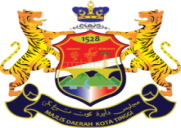 PERMOHONAN BAYARAN INSENTIF TUGAS KEWANGAN (BITK)             (PEKELILING PERKHIDMATAN BILANGAN 5 TAHUN 2001)              (PEKELILING PERKHIDMATAN BILANGAN 1 TAHUN 2001)              (PEKELILING PERKHIDMATAN BILANGAN 3 TAHUN 1999)